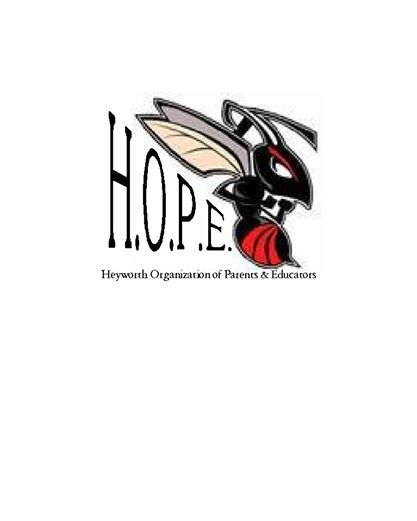 Completed applications should be submitted along with the H.O.P.E. Grant – Application Detail Form to the H.O.P.E. mailbox (heyworthhope@gmail.com) at least 2 weeks prior to the H.O.P.E. review meeting.  Applicant Name(s):Project/Proposal Title:Target Audience:Number of Students Benefitting:School Year:Total Dollar Amount of Request (note cap of $750 for individual classroom needs, $3,000 for grade level or school-wide programs):Applicant Signature(s) & Date:Principal Signature & Date:HES Librarian Signature (if applicable) & Date:Director of Technology Signature (if applicable) & Date: